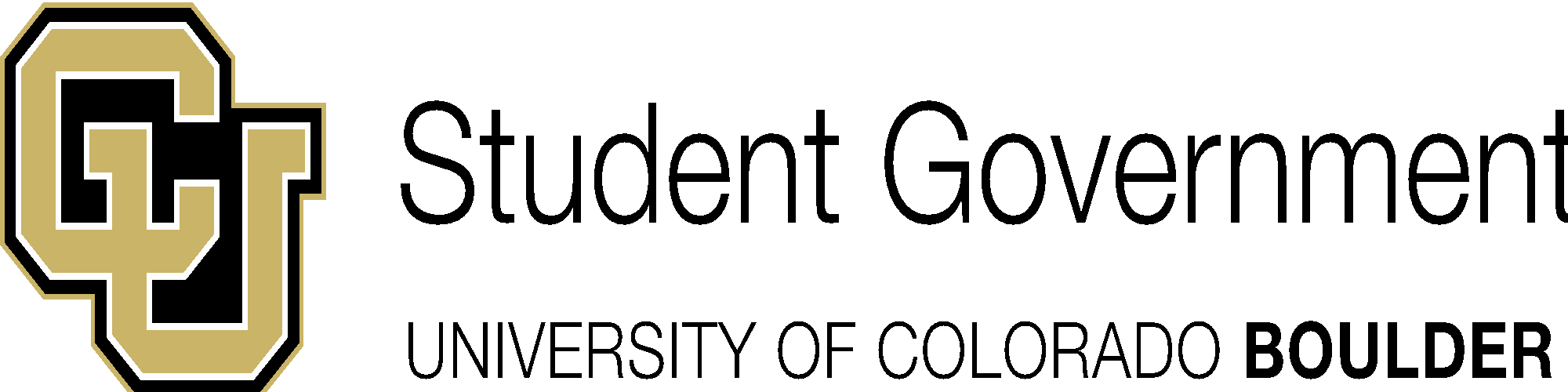 University of Colorado Student GovernmentLegislative CouncilJanuary 16, 2014				             80 LCB 03 — SFR Food Sponsored by: 	Juedon Kebede                             	Representative at LargeAuthored by: 	Ellie Roberts                                    	President of Internal Affairs 	          	Erin Greenhalgh                              	Student Group Funding Board Chair A Bill to Revise the Student Fee Regulations in Conjunction with Proposed SGFB ChangesBill HistoryThe Student Group Funding Board (SGFB) specifies in its code that student groups may only use a percentage of their funds for food, in accordance with the Student Fee Regulations’ stipulations for SGFB. This legislation revises the Student Fee Regulations’ allowed allocations for food to match the proposed changes in the SGFB code. The revised numbers for food will ensure that groups are allowed to request fair amounts of funds for both categories and to help them best fulfill their missions on campus. Bill SummaryThis bill seeks to revise the Student Fee Regulations to agree with proposed changes to the SGFB code. THEREFORE BE IT RESOLVED by the University of Colorado Student Government thatSECTION 1:  Repeal and nullify Student Fee Regulations Section 9.2.2.B which states:  “9.2.2.B Food CostsAll student groups are allowed to spend up to 5% of their operational budgets on food for their meetings, retreats and other official functions they host, not including special campus-wide events. This funding can only be awarded by the SGFB when the student group requests that part of their operational budget be designated for food. This will be effective beginning the 2013-2014 fiscal year. In addition, CUSG will operate as fiscally responsible as possible with regard to food costs for its meetings, hearings, retreats, etc. CUSG will strive to uphold the same standards for food as student groups are expected to uphold. These expenditures should include only those directly related to the purpose and conduct of the group and its official function. Cost centers and joint boards are exempt from this.” And amends Student Fee Regulations Section 9.2.2.B to state:  “9.2.2.B Food CostsThe maximum amount that any student group may be allowed to spend on food is $700 of their operational budget. This money may be used for food for their meetings, retreats, and other official functions they host, but they may not use this money for events or travel. This funding can only be awarded when the student group requests that part of its operations budget be designated for food. The board will decide how much money will be allocated for food based on the group’s mission, activity level, their number of years in good standing with SOFO, and the total amount of money they are requesting.”In addition, CUSG will operate as fiscally responsible as possible with regard to food costs for its meetings, hearings, retreats, etc. CUSG will strive to uphold the same standards for food as student groups are expected to uphold. These expenditures should include only those directly related to the purpose and conduct of the group and its official function. Cost centers and joint boards are exempt from this.”SECTION 3: This bill takes effect upon passage by Legislative Council and upon either obtaining the signatures of two Tri-Executives or the lapse of six days without action by the Tri-Executives. It will take effect with the allocation to being given out for the 2013-2014 fiscal year.Vote Count01/16/2014				Passed on 1st reading				Acclamation01/23/2014				Passed on 2nd reading				Acclamation____________________________ 			______________________________Chris Schaefbauer					Juedon KebedePresident of Student Affairs				Legislative Council President____________________________			______________________________Ellie Roberts						Marco DoradoPresident of Internal Affairs				President of External Affairs